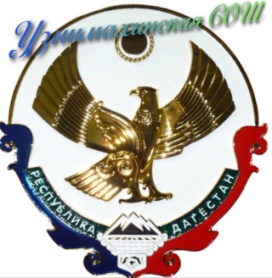 РЕСПУБЛИКА ДАГЕСТАНМУНИЦИПАЛЬНОЕ ОБРАЗОВАНИЕ «АКУШИНСКИЙ РАЙОН»МУНИЦИПАЛЬНОЕ КАЗЁННОЕ ОБЩЕОБРАЗОВАТЕЛЬНОЕ УЧРЕЖДЕНИЕ«УЗНИМАХИНСКАЯ СРЕДНЯЯ ОБЩЕОБРАЗОВАТЕЛЬНАЯ ШКОЛА»368291, Республика Дагестан, Акушинский район, с. Узнимахи dzava77@mail.ru 89285897818                                                 Справка - информацияна письмо от 18.10.2019г.№595, поступившее из управления  образования и спорта администрации МО «Акушинский район» РДО профилактической работе среди несовершеннолетних.Проведены внеклассные уроки по вопросам защиты персональных данных. 6-11кл.Тематическое мероприятие «Как правильно вести себя в Интернете?»Просмотр видеоролика.Правила общения в сети. Информация размещена на сайте.Имеется типовой план мероприятий по защите персональных данных.Круглый стол среди учащихся 6-8кл.